GULBENES NOVADA DOMES LĒMUMSGulbenēPar Gulbenes novada attīstības programmas 2018.-2024.gadam investīciju plāna 2021.-2023.gadam grozījumiemPamatojoties uz pieteikuma gatavošanu Vides aizsardzības un reģionālās attīstības ministrijai aizņēmuma saņemšanai Vidus ielas posma pārbūvei no O.Kalpaka ielas līdz Vidus ielai 76 saskaņā ar Ministru kabineta 2021.gada 11.februāra noteikumiem Nr.104 “Noteikumi par kritērijiem un kārtību, kādā tiek izsniegti valsts aizdevumi pašvaldībām Covid-19 izraisītās krīzes seku mazināšanai un novēršanai”, nepieciešams precizēt Gulbenes novada attīstības programmas 2018.-2024.gadam investīciju plāna 2021.-2023.gadam 2.daļas “Ilgtermiņa prioritātes IP2. Ilgtspējīga ekonomika un uzņēmējdarbību atbalstoša vide (RVE) plānotie projekti” 7.projekta sadaļas – Indikatīvā summa un Finanšu instruments.Pamatojoties uz Darbības programmas "Izaugsme un nodarbinātība" 5.6.2. specifiskā atbalsta mērķa "Teritoriju revitalizācija, reģenerējot degradētās teritorijas atbilstoši pašvaldību integrētajām attīstības programmām" ceturtās projektu iesniegumu atlases kārtas "Ieguldījumi degradēto teritoriju revitalizācijā ekonomiskās aktivitātes veicināšanai pašvaldībās" noteikumiem, nepieciešams precizēt Gulbenes novada attīstības programmas 2018.-2024.gadam investīciju plāna 2021.-2023.gadam 2.daļas “Ilgtermiņa prioritātes IP2. Ilgtspējīga ekonomika un uzņēmējdarbību atbalstoša vide (RVE) plānotie projekti” 34.projekta sadaļas – Indikatīvā summa, Finanšu instruments, Projekta plānotie darbības rezultāti un rezultatīvie rādītāji, Piezīmes, un 56.projekta sadaļas – Projekta nosaukums, Indikatīvā summa, Finanšu instruments, Projekta plānotie darbības rezultāti un rezultatīvie rādītāji.Pamatojoties uz likuma “Par pašvaldībām” 14.panta otrās daļas 1.punktu, kas nosaka, ka pašvaldības pienākums ir izstrādāt pašvaldības teritorijas attīstības programmu un teritorijas plānojumu, nodrošināt teritorijas attīstības programmas realizāciju un teritorijas plānojuma administratīvo pārraudzību, 21.panta pirmās daļas 3.punktu, kas nosaka, ka dome var izskatīt jebkuru jautājumu, kas ir attiecīgās pašvaldības pārziņā, turklāt tikai dome var apstiprināt pašvaldības teritorijas attīstības programmu un teritorijas plānojumu, Ministru kabineta 2014.gada 14.oktobra noteikumiem Nr.628 “Noteikumi par pašvaldību teritorijas attīstības plānošanas dokumentiem” 73.punktu, kas nosaka, ka rīcības plānu un investīciju plānu aktualizē ne retāk kā reizi gadā, ievērojot pašvaldības budžetu kārtējam gadam; aktualizēto rīcības un investīciju plānu apstiprina ar domes lēmumu un ievieto sistēmā, un Tautsaimniecības komitejas ieteikumu, atklāti balsojot: ar  balsīm "Par", "Pret" – nav, "Atturas" – nav , Gulbenes novada dome NOLEMJ:IZDARĪT Gulbenes novada attīstības programmas 2018.-2024.gadam investīciju plānā 2021.-2023.gadam, kas apstiprināts Gulbenes novada domes 2020.gada 30.decembra sēdē (protokols Nr.22, 52.p.), grozījumu un izteikt 2.daļu “Ilgtermiņa prioritātes IP2. Ilgtspējīga ekonomika un uzņēmējdarbību atbalstoša vide (RVE) plānotie projekti” jaunā redakcijā (pielikumā).Gulbenes novada domes priekšsēdētājs					A.CaunītisSagatavoja: Zane Pūcīte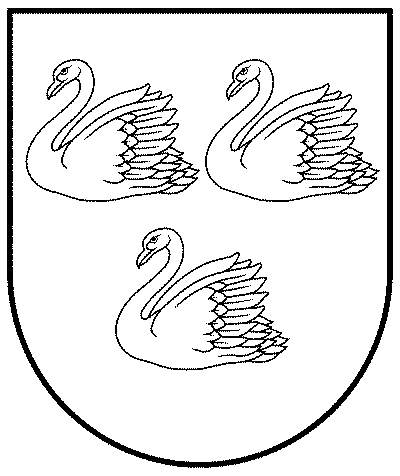 GULBENES NOVADA PAŠVALDĪBAReģ.Nr.90009116327Ābeļu iela 2, Gulbene, Gulbenes nov., LV-4401Tālrunis 64497710, mob.26595362, e-pasts; dome@gulbene.lv, www.gulbene.lv2021.gada 28.oktobrīNr. GND/2021/(protokols Nr.17; 38.p)